Petek, 8. 5. 2020Pozdravljeni učenci.Ne pozabite danes do 16.00 oddati ocenjevanje znanja.Preverimo najprej včerajšnje rešitve:Naloga 4  na strani 187daljica AD je stranica kvadrata. Vemo kaj je kvadrat(lik, ki ima vse štiri stranice enako dolge )Narišeš kvadrat in diagonali. Točko kjer se diagonali sekata lahko poimenuješ s katerokoli črko. Koordinate te točke so E(4,4).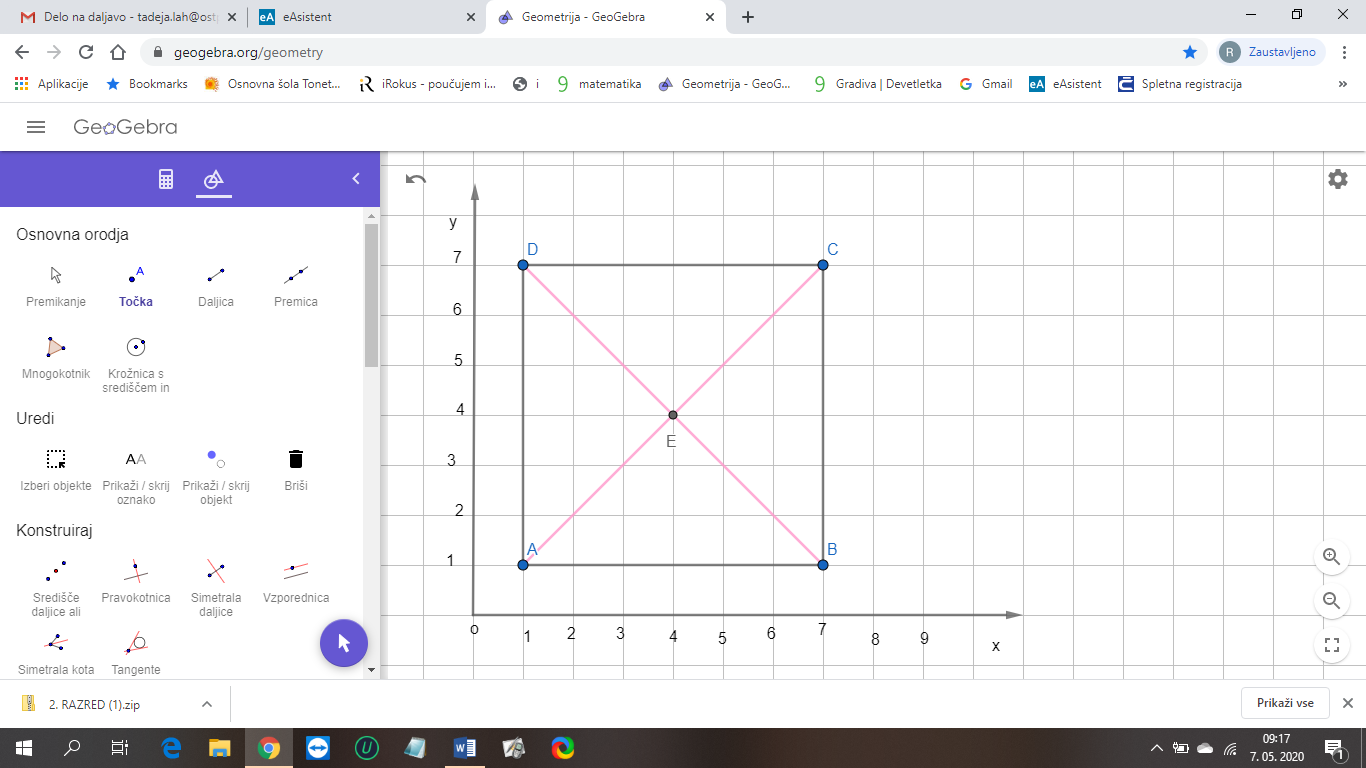 B (7, 1) ; C (7, 7) ;  E (4, 4)Naloga, ki je bila na listu (Rešitve te naloge vas je večina pozabila poslati)B (2,1)		C(4,10)		Č (4,4)		D(7,7)		E(7,1)		F(10,5)G(13,10)	H(15,1)		I(18,5)Rešimo še naslednji nalogi: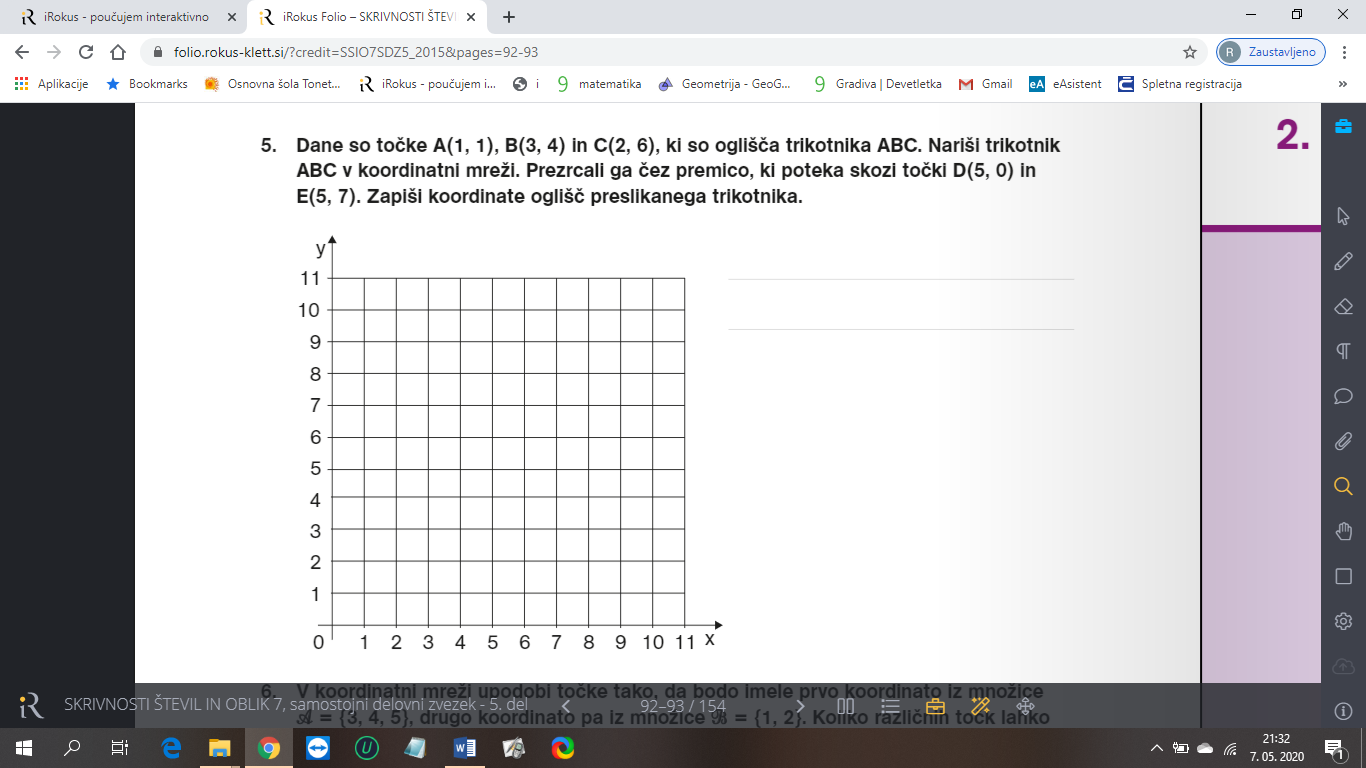 Postopek reševanja:Nariši točke A, B in C v koordinatno mrežoNariši trikotnik ABCnariši točki  D in Enariši premico čez točki D in ETočke A, B in C prezrcali čez premicoPrezrcaljene točke povežešOdčitaš koordinate prezrcaljenih točk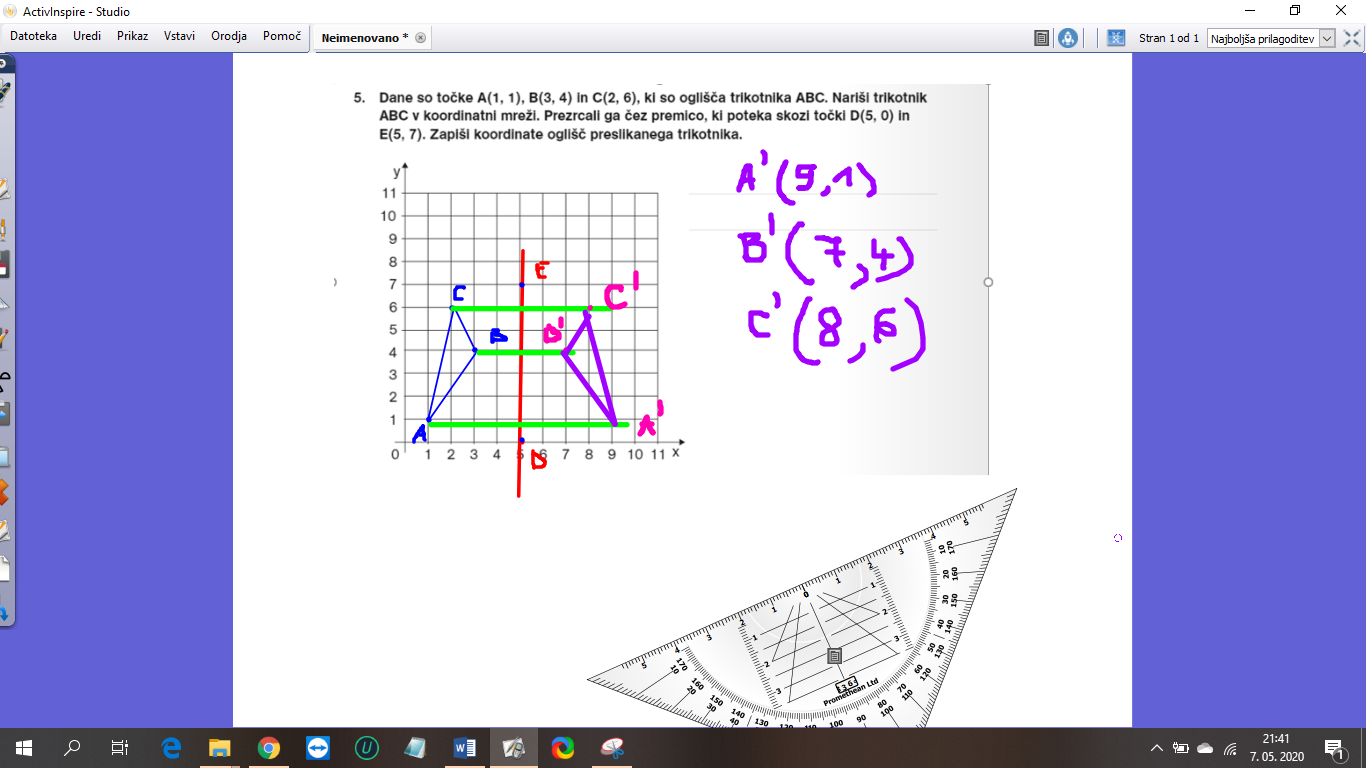 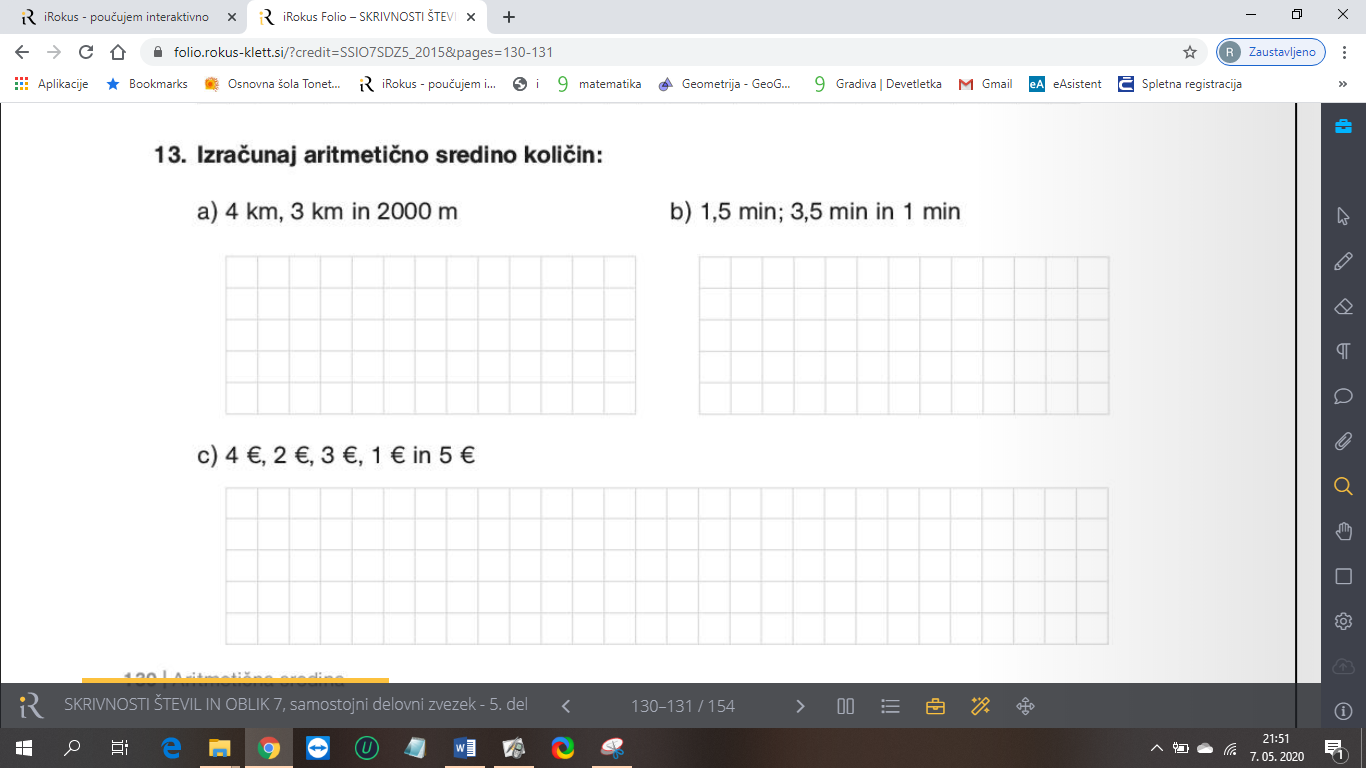 Najprej moramo vse količine zapisati v isti enoti2000 m = 2 kmin c) primera rešite sami.Lep vikend.Učiteljica Tadeja Lah